ATP Energy Worksheet1. The process of respiration produces energy that is stored in chemical form (chemical energy).  Explain what this means.2. Examine the diagram of a phospholipid bilayer with various proteins in it (a lipoprotein  structure):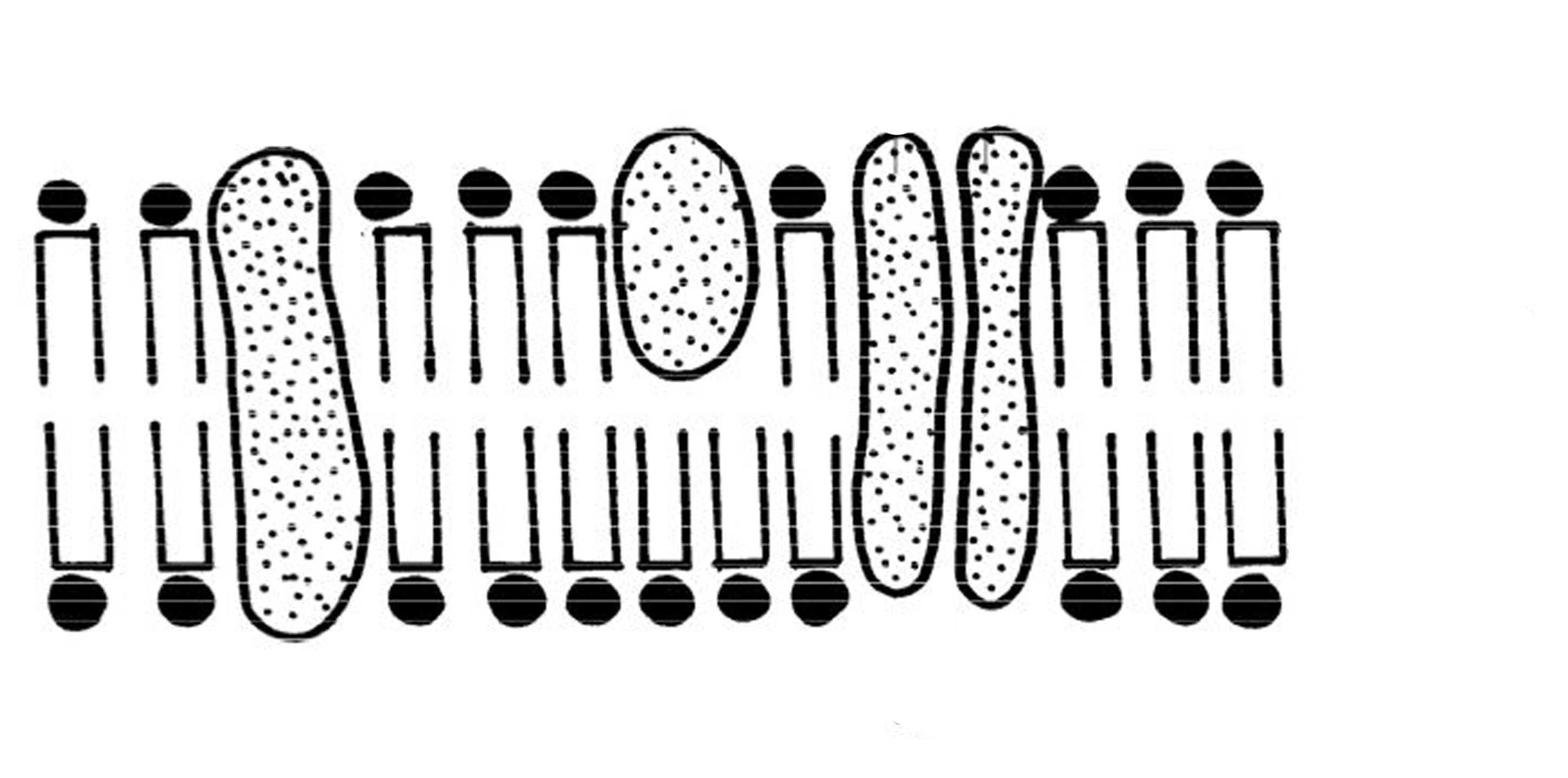 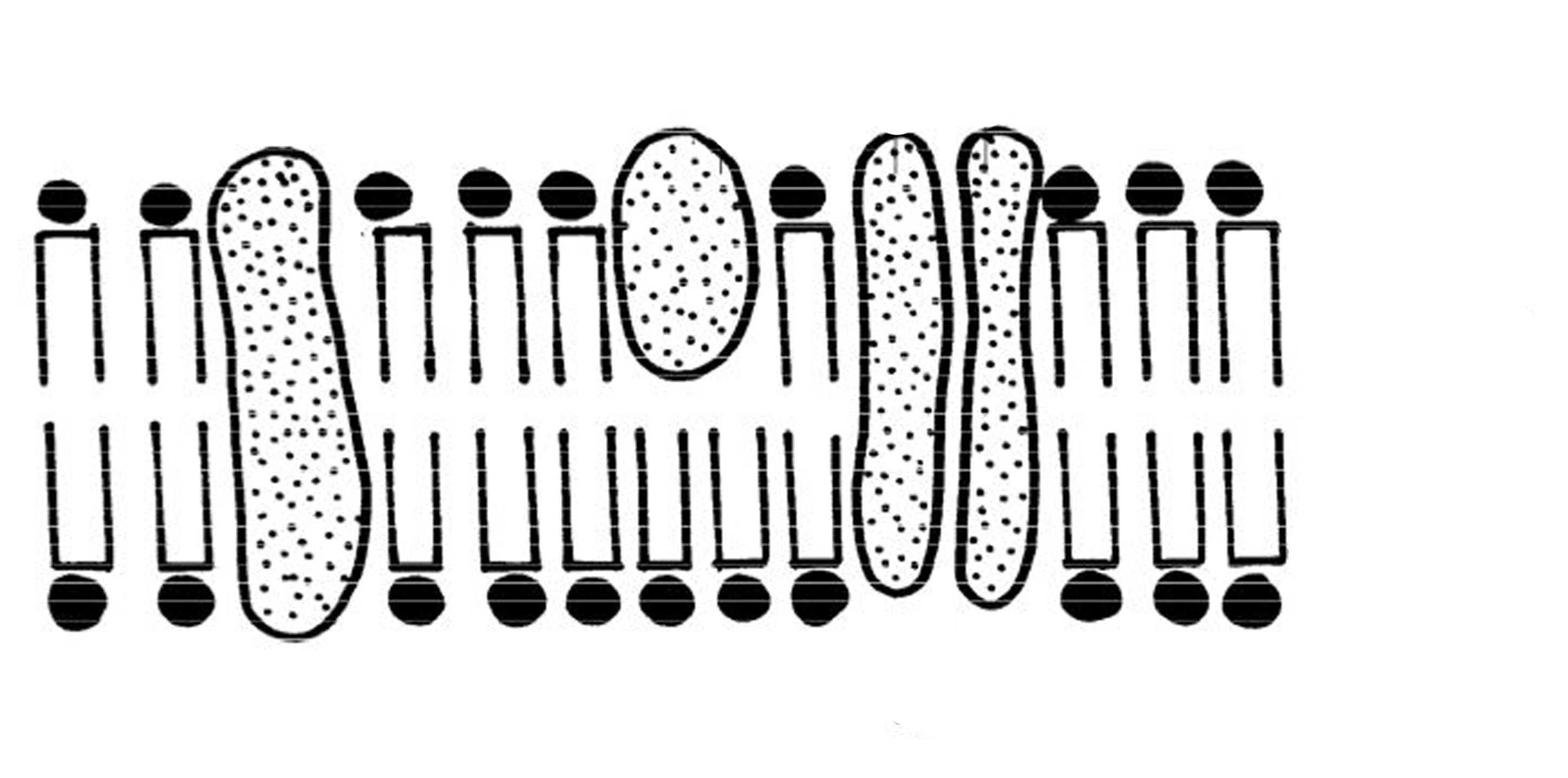 What would you add to this drawing to clearly indicate that it was active transport taking place?  Draw it on the diagram.Is this type of transport dependent on the [ ] gradient? Explain.3. ATP is like a rechargeable battery.  Explain this concept.4. THINK:  How does ADP ‘make its way’ back to the mitochondria to be recharged?